                      Telephone:             +44 79 1504 7904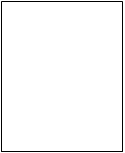 Email:                      info@beespage.comWeb:                       www.beespage.com  INTERPRETER, TRANSLATOR AND TRANSCRIBER REGISTRATION FORMDate: ………………………………………………………………..SECTION 1: CONTACT DETAILSName: ...................................................................................................................................Company Name / Trading Name (if applicable): ..................................................................Address: ...............................................................................................................................................................................................................................................................................Postcode: .........................................Home telephone: .......................................  Mobile telephone: .............................................E-mail: ...................................................................................................................................SECTION 2: PERSONAL DETAILSTitle: ..............................................................Surname: .......................................................	First name: ................................................Date of birth: .................................................	NI number: ...............................................Professional association memberships: .................................................................................Website: ................................................................................................................................Native language: ....................................................................................................................Which languages do you interpret: ..........................................................................................................................................................................................................................................How many years of experience do you have: ……………………………………………………………………..Will you be driving to jobs:       Yes                   No Please select that all apply:What services do you offer?		Translator					Interpreter		Transcriber                                                                  Sign Language InterpreterOther (please specify)What is your specialisation?Legal                      Medical                         Technical                     Scientific                           Conferences                       Tours                 Other (please specify) Availability: Week DaysDays                                                  Hours From                                                  Until   Week Ends:Are you willing to travel nationally?   Yes                 No          DETAILS FOR BANK (ELECTRONIC BANKING) PAYMENTSName of account holder: ........................................................................................................Bank Name: .............................................................................................................................Account No:Sort code: 			If building society, pleases state roll number: ..........................................................................Signature: SECTION 3: QUALIFICATIONSNote: All Bees Dialect Ltd interpreters will be required to have at least ONE of the qualifications listed below.If the information on this form is subsequently found to be incorrect, you will be removed from the Bees Dialect register immediately without notification.I have the following qualifications: (please tick those that apply)Diploma in Public Service InterpretingDiploma in Translation Letter of Credit towards a DPSILevel 2 CertificateLevel 3 CertificateMetropolitan Police assessmentIAA / Home Office assessmentBA / BSc in Translation and/or InterpretingMA / MSc in Translation and/or InterpretingLanguage degree from a university (please give details below)............................................................................Other (please specify)  ............................................................................REFERRALSDo you have any associates you would like to refer?Full Name: ................................................................................................................................Email: ................................................................... Contact No: ...............................................SECTION 4: STATEMENTI confirm that:                                                                                                           There are no restrictions to my right to work in the United Kingdom I have attached a copy of my valid passport/driving license I am self employedI have professional indemnity insurance for translation / interpreting workI have attached a copy of my insurance cover noteI have attached a copy of my valid DBS certificateI am responsible for paying my own income tax & N.I ContributionsI have attached two recent passport size photographsMy tax reference or UTR number: ....………………………………………………...........................The information I have provided in Sections 1 to 4 of this form is accurate. I accept that it is my responsibility to notify Bees Dialect Ltd of any change that affects the accuracy of this information.Please note that all our freelance interpreters and translators are responsible for their own Tax and National Insurance contributions and should at all times keep their own records of payments received. Bees Dialect Ltd will not be responsible for providing details of income relating to freelance work undertaken for us.Signature: Name (please print): ........................................................................................Date: .................................................................................................................Please upload copies of your passport, professional indemnity insurance certificate, two recent passport size photos & copy of your valid DBS certificate to. If there are any issues with uploading your information, please email info@beespage.com.  ContractorsWe hire professional interpreters, translators and transcribers only, please make sure that you review the requirements before sending your application. Some exceptions may apply to languages of lesser diffusion LLD (cases where the test or certification is not available in your language combination). 

There is no guaranteed of a minimum number of assignments per period of time. This is a freelance position, unless otherwise specified in a written contract. Jobs are assigned according to credentials, education, work experience, linguistic competence, specialization, technical capabilities and requirements from our clients. 

Given that we consider years of experience, all resumes submitted need be dated (dates for work and education accomplishments). Credentials are required and verified. 

We need copies of all degrees, training, certificates, accreditation, etc.

We will respond only to those that qualify. We carefully select our interpreters, translators and transcribers. Thank you.Bees Dialect Ltd Use only:Checked by: ..................................................................Approved by: ................................................................Proof of Identity                                     Insurance Certificate                             DBS Certificate 	Passport size photosDate: ...................................................